Publicado en Madrid el 14/03/2018 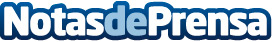 Jornada gratuita día 20 de marzo en Madrid: ANGECO, CEOE y CEPYME, sobre gestión de deudas impagadasLa gestión de las deudas impagadas: necesidad económica, seguridad jurídica, transparencia y profesionalidad Datos de contacto:Jose Luis CaseroDir. Comunicacion ANGECO699983459Nota de prensa publicada en: https://www.notasdeprensa.es/jornada-gratuita-dia-20-de-marzo-en-madrid Categorias: Finanzas Madrid Eventos E-Commerce Recursos humanos Consumo http://www.notasdeprensa.es